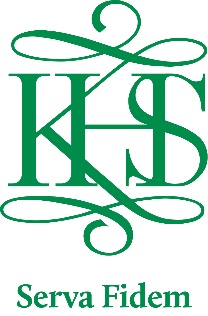 Kingswood House SchoolApplication Form for ACADEMIC Scholarship Write about your interests and achievements both within and outside of school, academic and otherwise.  In what ways do you feel you could contribute to Kingswood House School in the future?  Acceptance of above information by Parent/GuardianI understand that if this application is successful, my son will be offered a Scholarship to the end of Year 11. I also recognise that the Scholarship is awarded at the discretion of the Headmaster. I understand that the continuation of the Scholarship is subject to satisfactory progress and the upholding of the character and behaviour standards required by the School.Signature of Parent:  _________________________________________________________________  Date: _____________________________________________________________________________Year Of Entry:Current Year Group:Pupil’s forenames:Pupil’s surname:Present School:School Address:School Address:School Address:School Address:Postcode:Tel:Name of Head: Signature of Applicant:Date: